Mary Ann (Martin) BrewsterJanuary 28, 1822 – February 9, 1895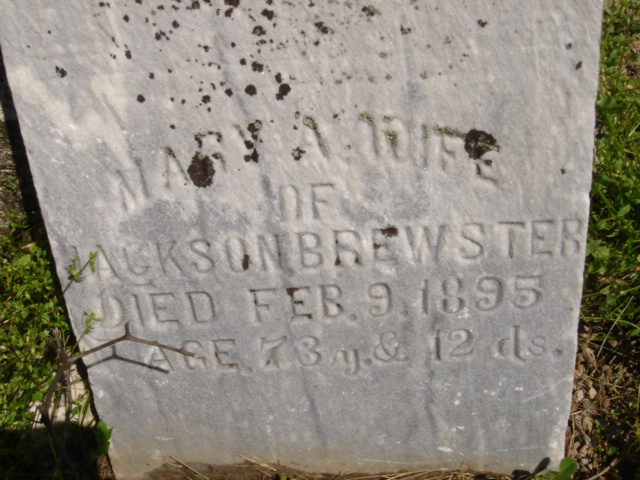 Photo by Cousin BeckyNo obit found at this time